Name ………………………………………………		Date ………………………………………In the garden (individual written)Where is the watering can?Do you see the spade?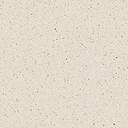 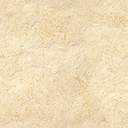 